МБОУ СОШ №2В начале учебного года за каждым молодым специалистом был закреплен педагог-наставник. Для молодых педагогов организована работа Школы молодого специалиста «Диалог» (встречи проходят 1 раз в месяц по плану).   В ходе подготовки каждый молодой педагог получил план Недели молодых специалистов, была проведена организационная встреча по проведению Дня молодого специалиста в школе, на которой присутствовали молодые педагоги (Полуянова А.М., Енсебаева Д.В., Морозова Н.А.), педагоги-наставники, заместители директора по направлениям. На встрече были определен порядок проведения открытых уроков, требования к современному уроку, памятка по самоанализу урока,  срок сдачи эссе. Для молодых педагогов учитель русского языка и литературы Тихомирова А.В. дала консультацию по написанию эссе.10 декабря педагоги провели открытые уроки: Енсебаева Д.В. в 9 б классе по теме «Политическая система СССР в 30-у годы», Морозова Н.А. в 4 г классе по русскому языку. Диана Владимировна использовала проблемные вопросы, на уроке прослеживались межпредметные связи с обществознанием, учащиеся получили возможность познакомиться с историческими документами (воспоминания, плакаты,  художественные тексты, статистика). Наталья Андреевна продемонстрировала владение разными приемами опроса учащихся, урок соответствовал возрастным особенностям учащихся, смена видов деятельности способствовала высокой активности учащихся, рефлексия показала, что учащиеся освоили новый материал, который был предложен на уроке за счет грамотно выстроенного закрепления на разных этапах урока.По итогам  уроков состоялся круглый стол, где состоялась рефлексия,  а затем молодые педагоги представили свои эссе. Жюри в составе заместителя директора по НМР Елохиной А.В., библиотекаря школы Кирсановой Л. В., заместителя директора по ВР Максимец О.А., педагога-организатора Зверевой О.И. и учителя русского языка и литературы Тихоновой И.И. приняли решение отправить для участия в муниципальном этапе работу Полуяновой А.М., учителя иностранного языка.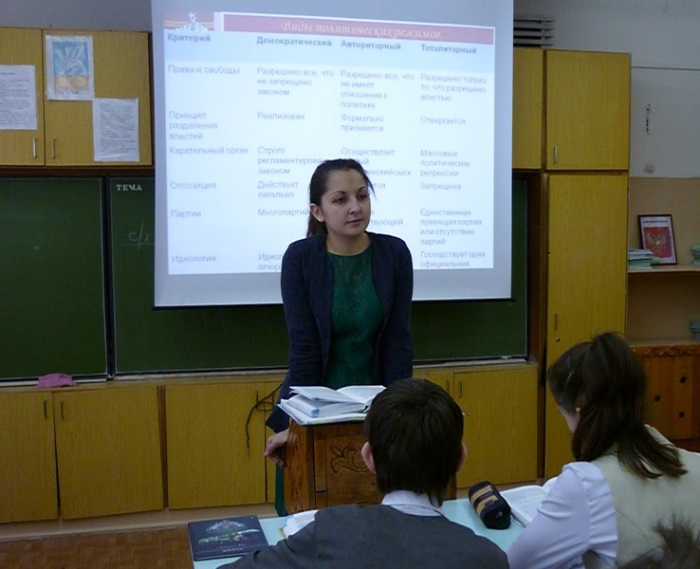 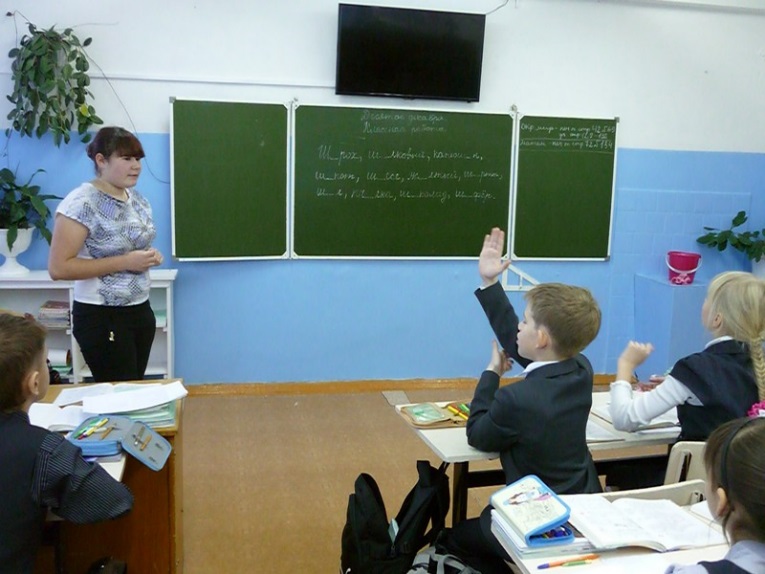 